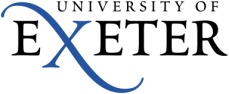 Professor Lois Skates
Professor of EventsUniversity of Exeter